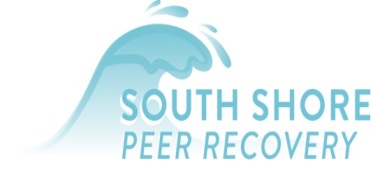 	Weekly ProgramsSaturdays
“Project Outreach” Drop In Center 
9:00 am – 12:00 pm
50 Cole Parkway, 2nd floor, Scituate Harbor
Free, confidential help for individuals and family members navigating treatment and recovery supports.  Free overdose prevention and Narcan through Manet, first Saturday of each month.Mondays
Meditation Series 
7:00 - 8:00 pm
50 Cole Parkway, 2nd floor, Scituate HarborMeditation for recoverees and family members.  Joy Kingsbury leads this month-long series for beginners and experienced meditators.  Please call ahead to reserve your spot in this small group.  Sessions are monthly - October (2, 9, 16, 23, and 30); November (6, 13, 20, 27); and December (4, 11, 18).Wednesdays
Detox Acupuncture Group 
7:00-8:30pm
50 Cole Parkway, 2nd floor, Scituate Harbor
Kathy Duggan, Lic.Ac., is a Licensed Acupuncturist with more than 10 years of experience. She is certified by the National Acupuncture Detoxification Association (NADA) as an Acupuncture Detox Specialist. Full treatment takes about 45 minutes. Must be 18 years of age to participate.  Drop-ins welcome.Special ProgramsGentle Yoga Workshop 
Saturday, November 4
2:00-3:15 pm 
Studio 143 on Country Way
Kim Dwyer, Mary Norton and Kathy Duggan offer this workshop for all levels.  Optional massage, adjustments, and acupuncture points will be offered throughout. Participants may opt out of any portion. Please register here: http://studio143scituate.com/schedule.Cooking for Recovery
November 14th – Healthy Snacks
See website for upcoming dates in December & beyond
6:30-8:00 pm 
St. Mary’s Parish Center, 1 Kent Street, Scituate
Learn how to prepare meals that heal the mind, body and soul with 
local chef Pamela Doyle. 
With thanks to the Scituate Education Foundation for grant support!